Бугульминский филиал Федерального государственного бюджетного образовательного учреждения высшего образованияКазанский национальный исследовательский технологический университет И.А. МутугуллинаМЕТОДИЧЕСКИЕ УКАЗАНИЯК ВЫПОЛНЕНИЮ КОНТРОЛЬНОЙ РАБОТЫ по дисциплине «АВТОМАТИЗИРОВАННЫЕ СИСТЕМЫ УПРАВЛЕНИЯ»для студентов направления подготовки  19.03.03Бугульма, 2020Каждое контрольное задание оформляется отдельно в тетради или на листах формата А4 в виде расчетно-пояснительной записки с титульным листом (обложкой), приведенным на сайте филиала. Вариант контрольных заданий определяется по двум последним цифрам шифра (номера зачетной книжки). Контрольная работа состоит из теоретического вопроса и практического задания. При выполнении задания необходимо выписать условие задачи; дать подробное письменное описание схемы автоматизации, указав все показывающие, регулирующие, сигнализирующие и аварийные средства Выполненные задания должны быть сданы на проверку до начала сессии.Контрольная работа принимается, если она не содержит ошибок принципиального характера, и защищается при личной беседе с преподавателем. Если работа выполнена неверно, она возвращается с указаниями для исправления. Не разрешается вносить исправления в первоначальный текст. Новое решение прилагается к выполненному ранее.Теоретические вопросы Общие принципы построения систем автоматизации. Специфика отраслей пищевой промышленности с точки зрения их автоматизацииМатематические модели объектов управления. Общие свойства объектов регулирования. Основные типы объектов автоматического регулирования. Дифференциальные уравнения типовых объектов и методы операционного исчисления для их анализа и синтеза. Динамические характеристики объектов управления: передаточная функция, переходная характеристика Передаточные функции типовых звеньев и формирование из них структур САУ и параметры их настройки. Типовые соединения: последовательное, параллельное, встречно-параллельное.Законы управления. Регуляторы. Релейные регуляторы и позиционное регулирование. Реализация сложных законов управления. Особенности управления непрерывными периодическими и дискретными процессами. Исполнительные механизмы. Регулирующие органыСтруктурная, функциональная и принципиальная схемы автоматизации типовыми объектами автоматизацииОсновные понятия и определения АСУТП. Классификация АСУТП. Назначение, цели и функции АСУТП. Иерархия управления. Структуры автоматизированного управления производствомПрактическое задание Задание Дана схема автоматизации химико-технологического объекта. Требуется перечислить все задачи автоматизации, которые решены на этой схеме. Дать подробное письменное описание схемы автоматизации, указав все показывающие, регулирующие, сигнализирующие и аварийные средства. 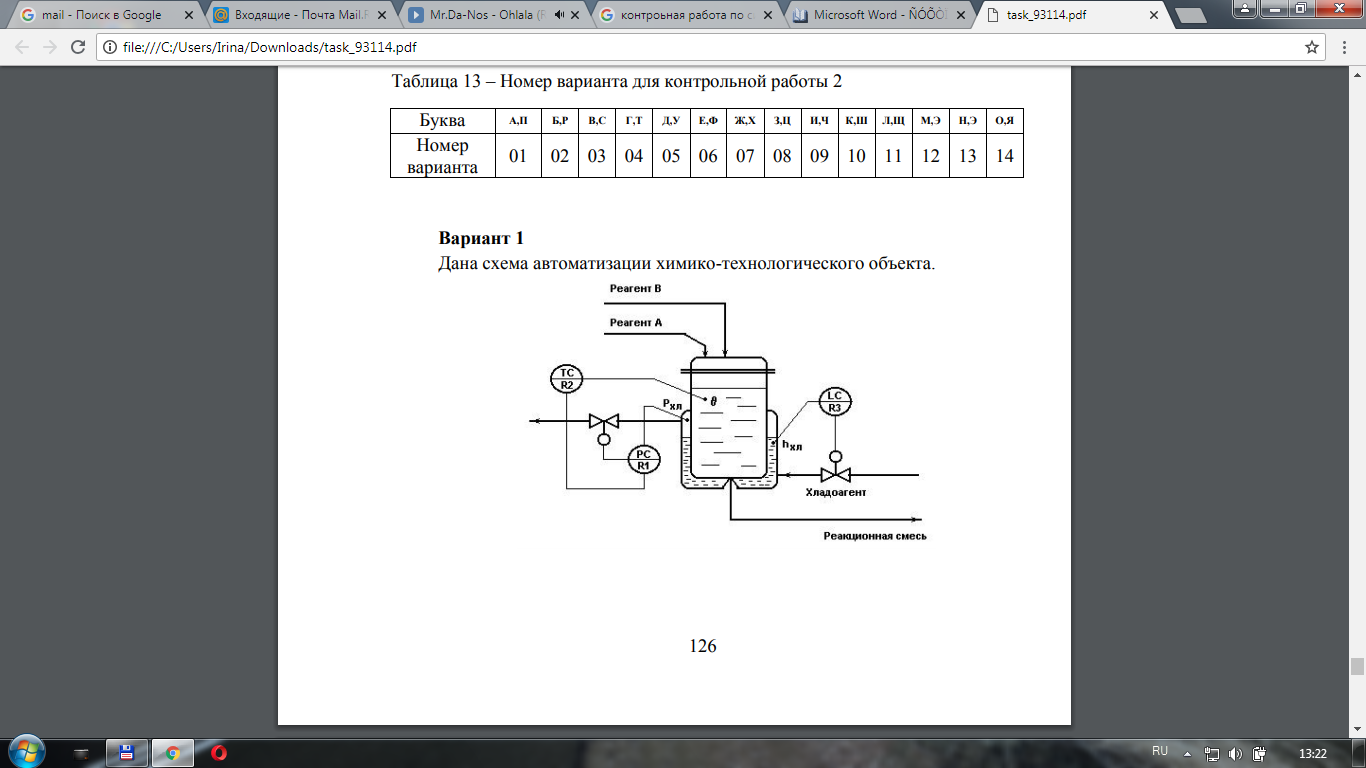 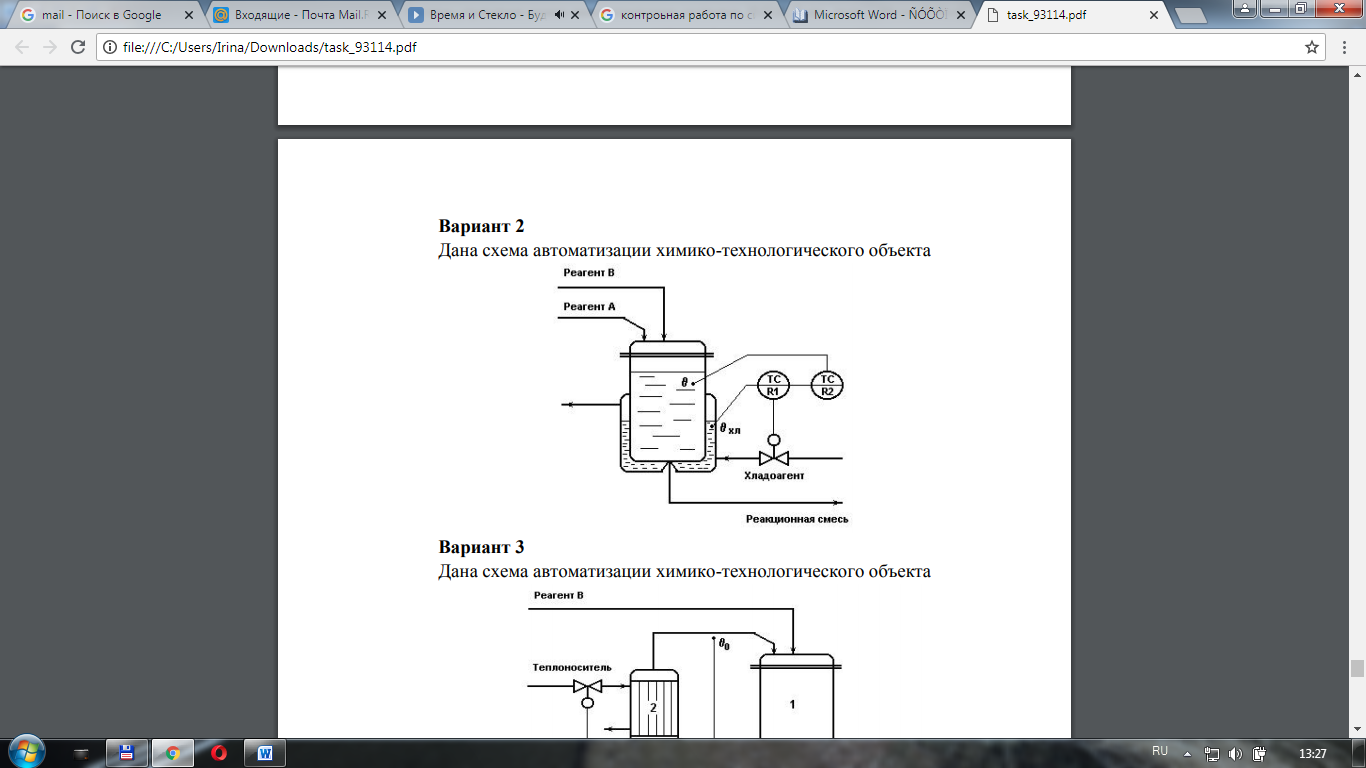 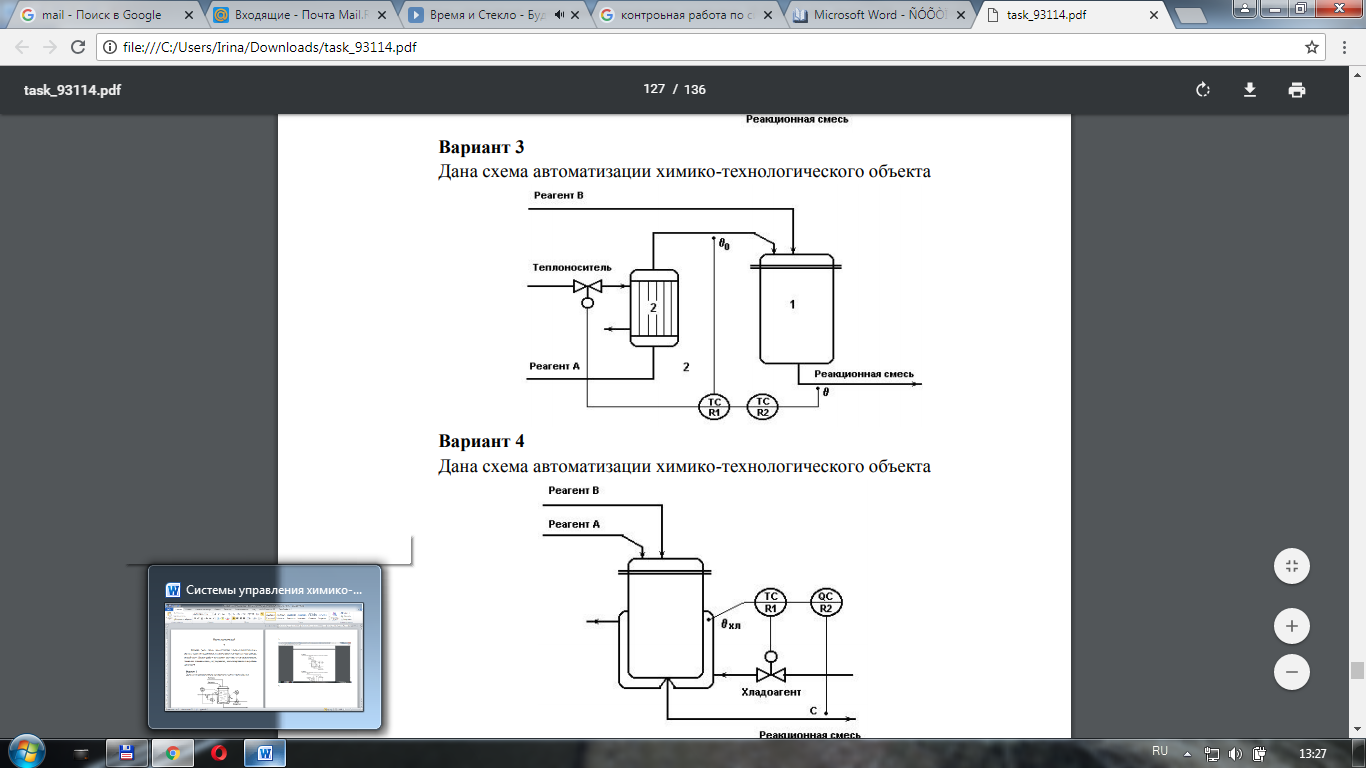 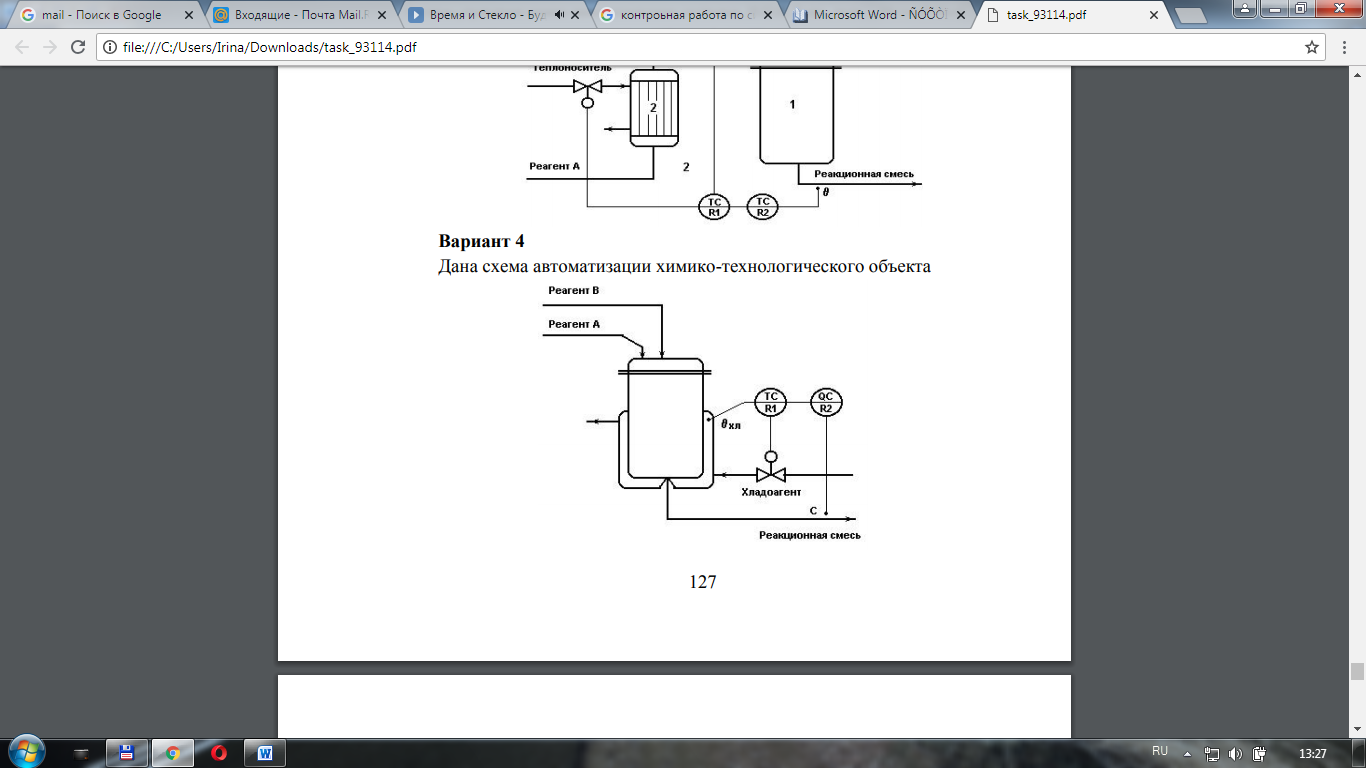 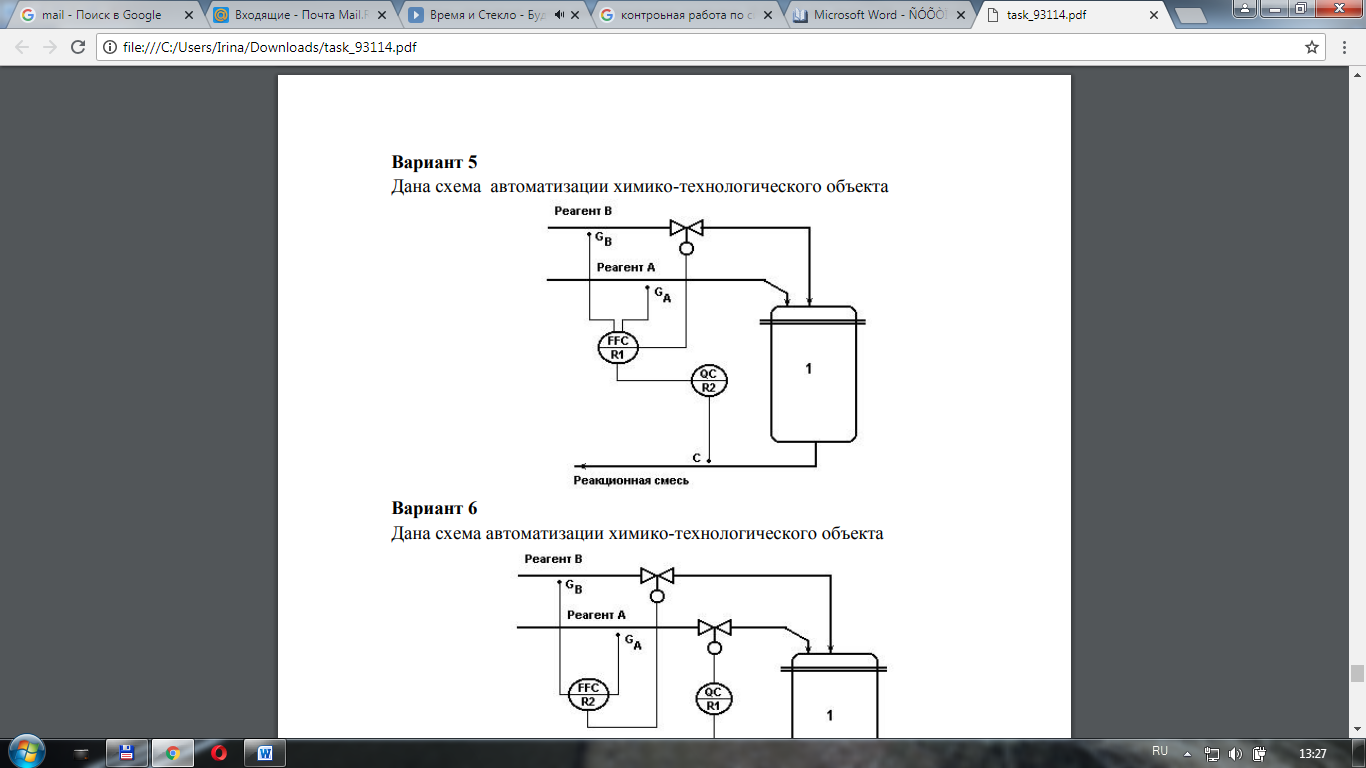 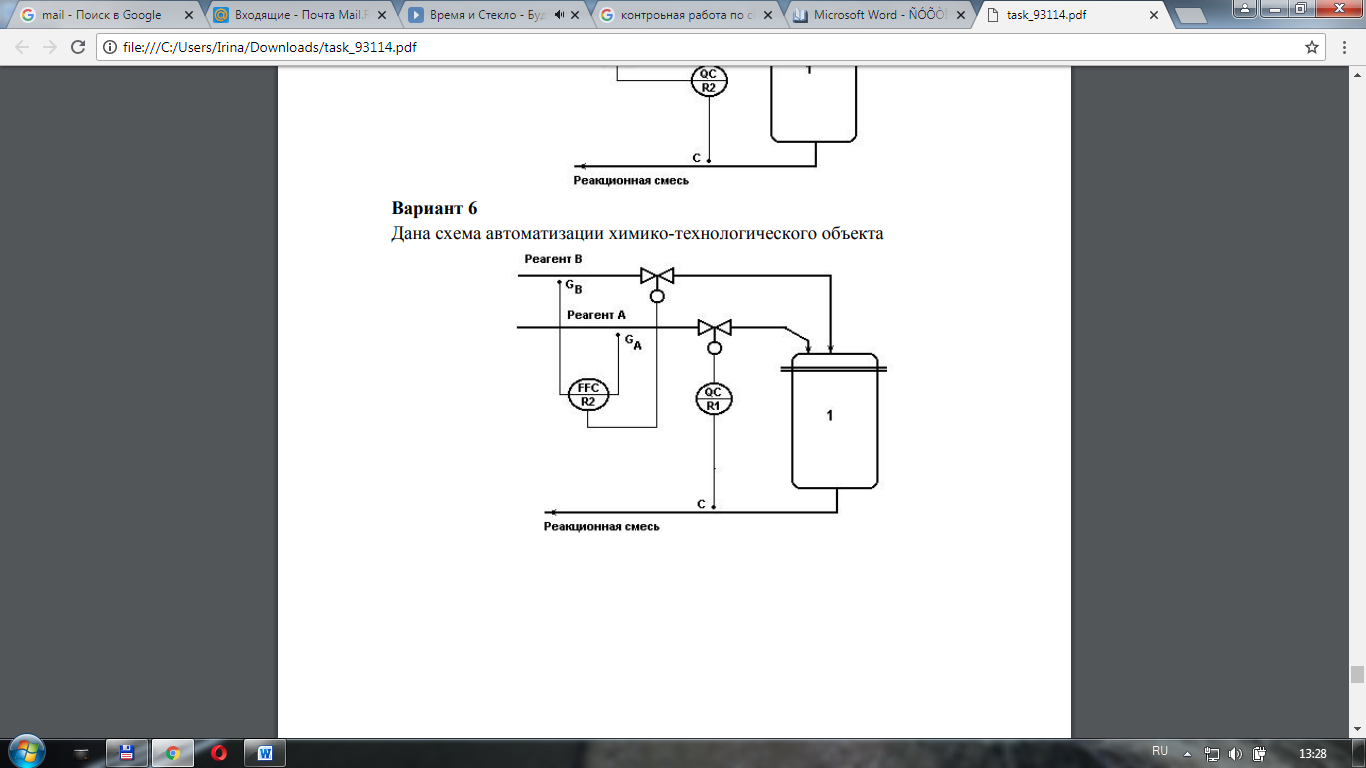 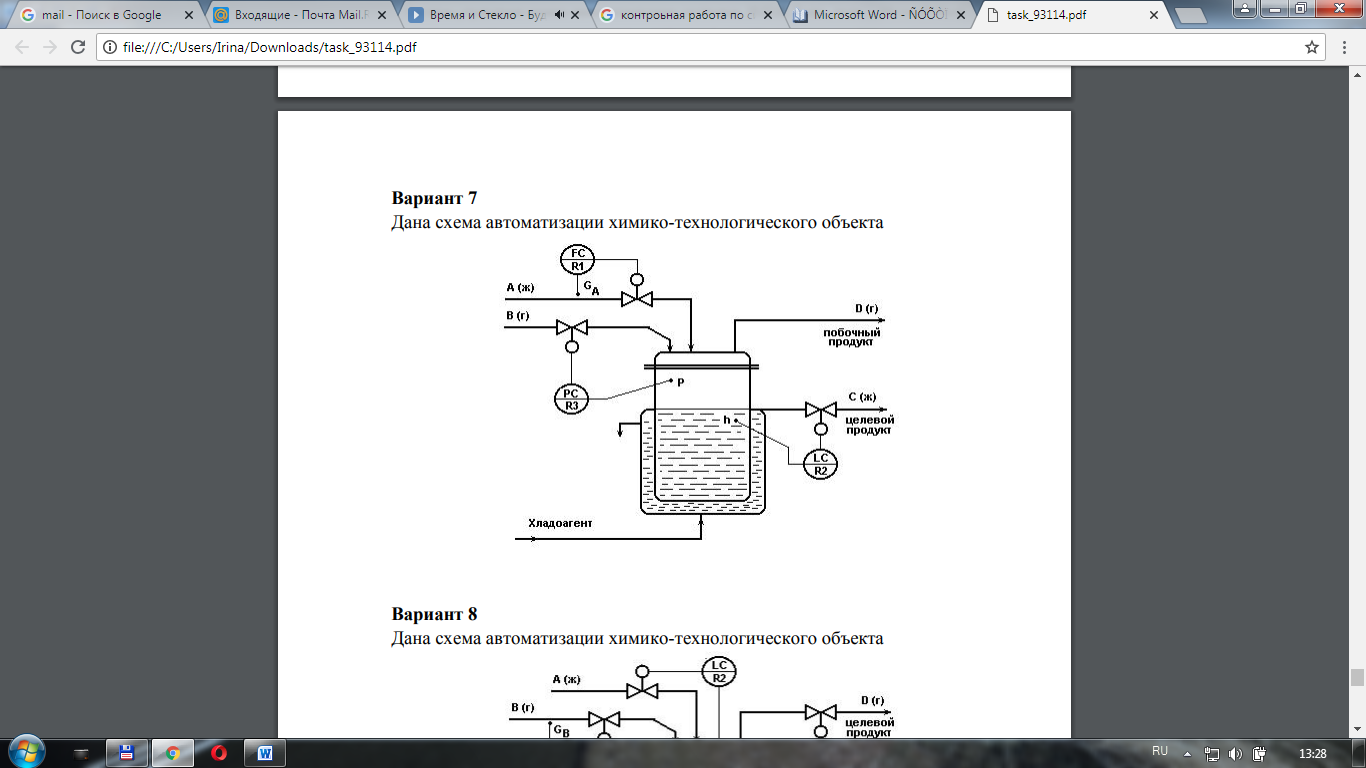 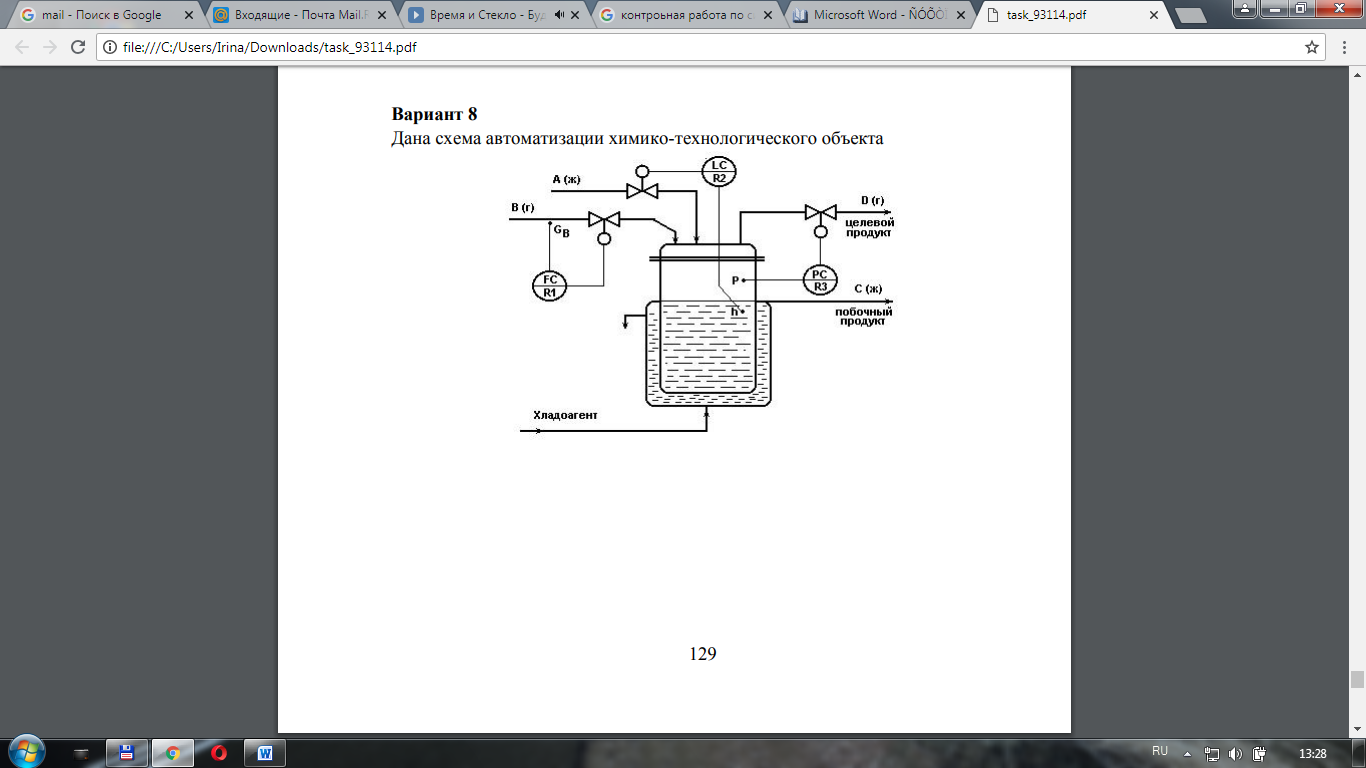 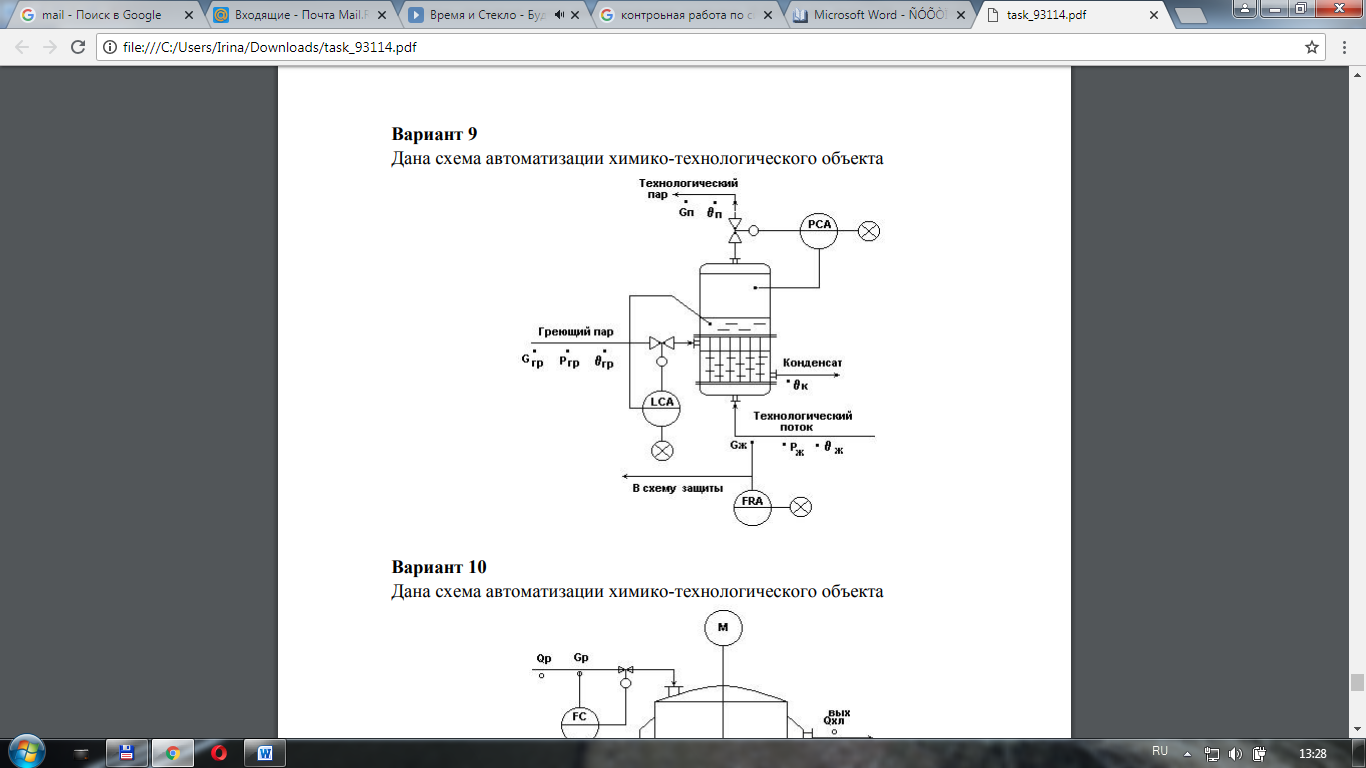 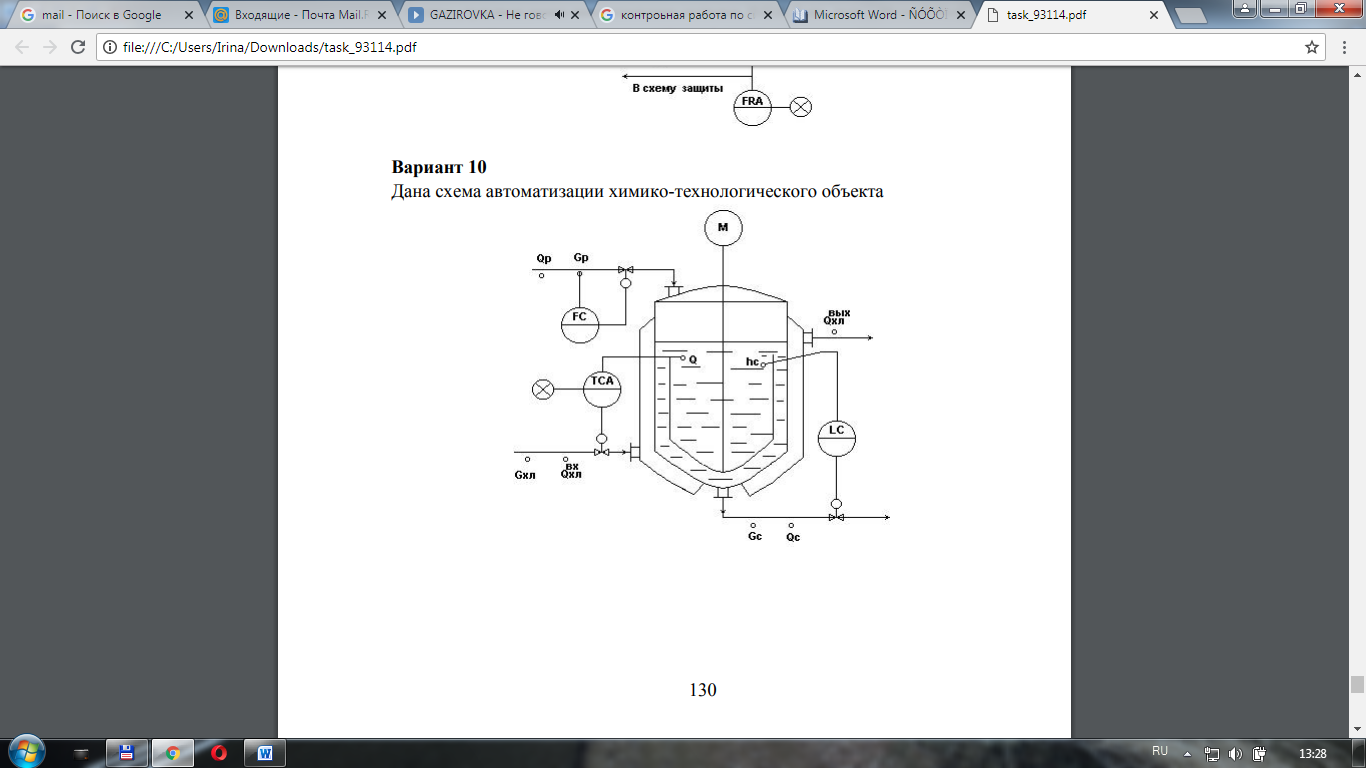 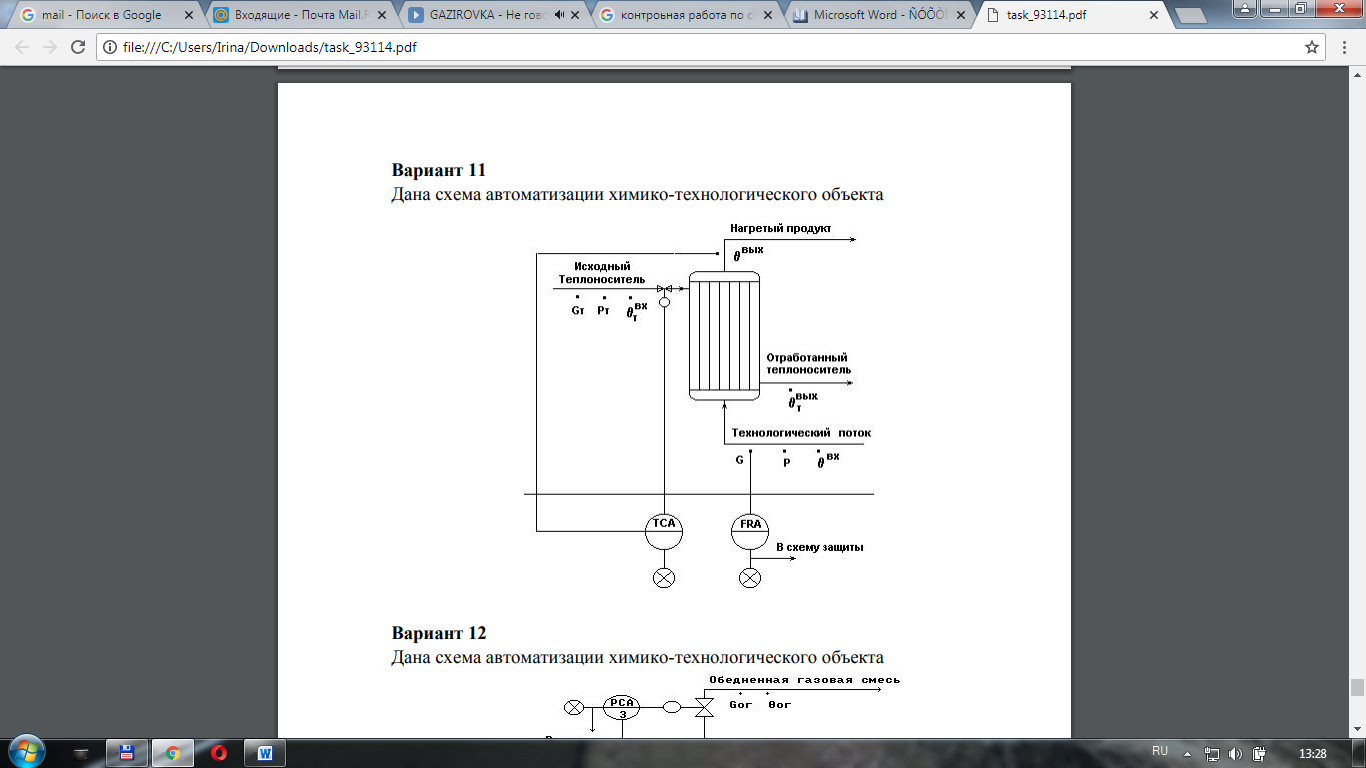 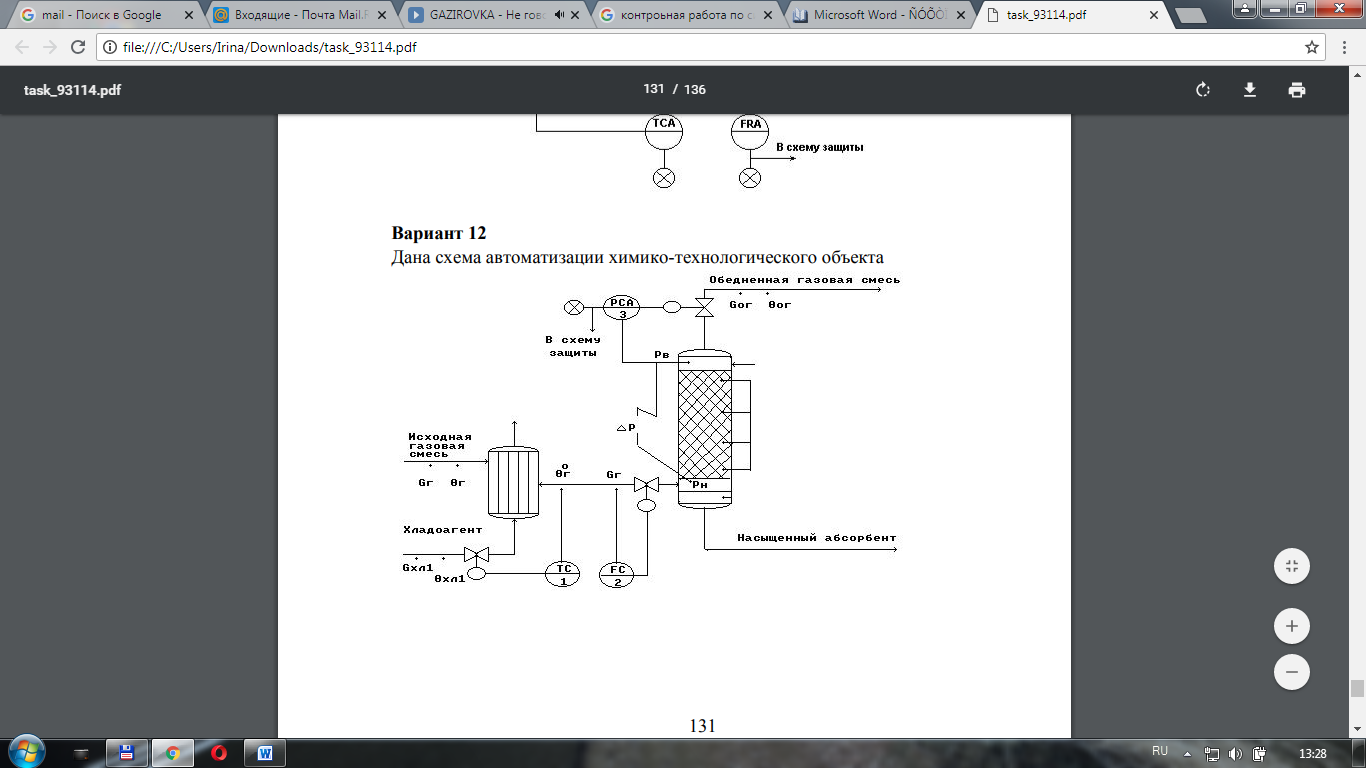 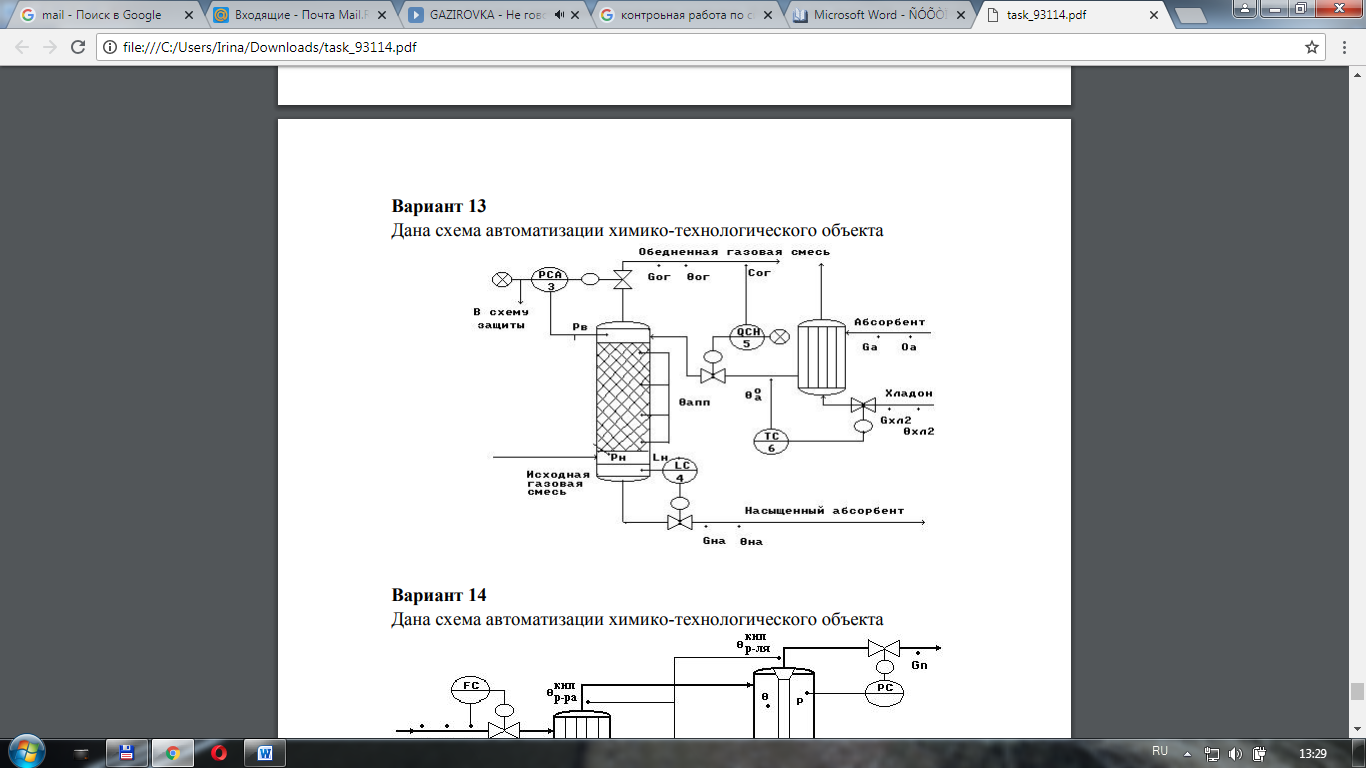 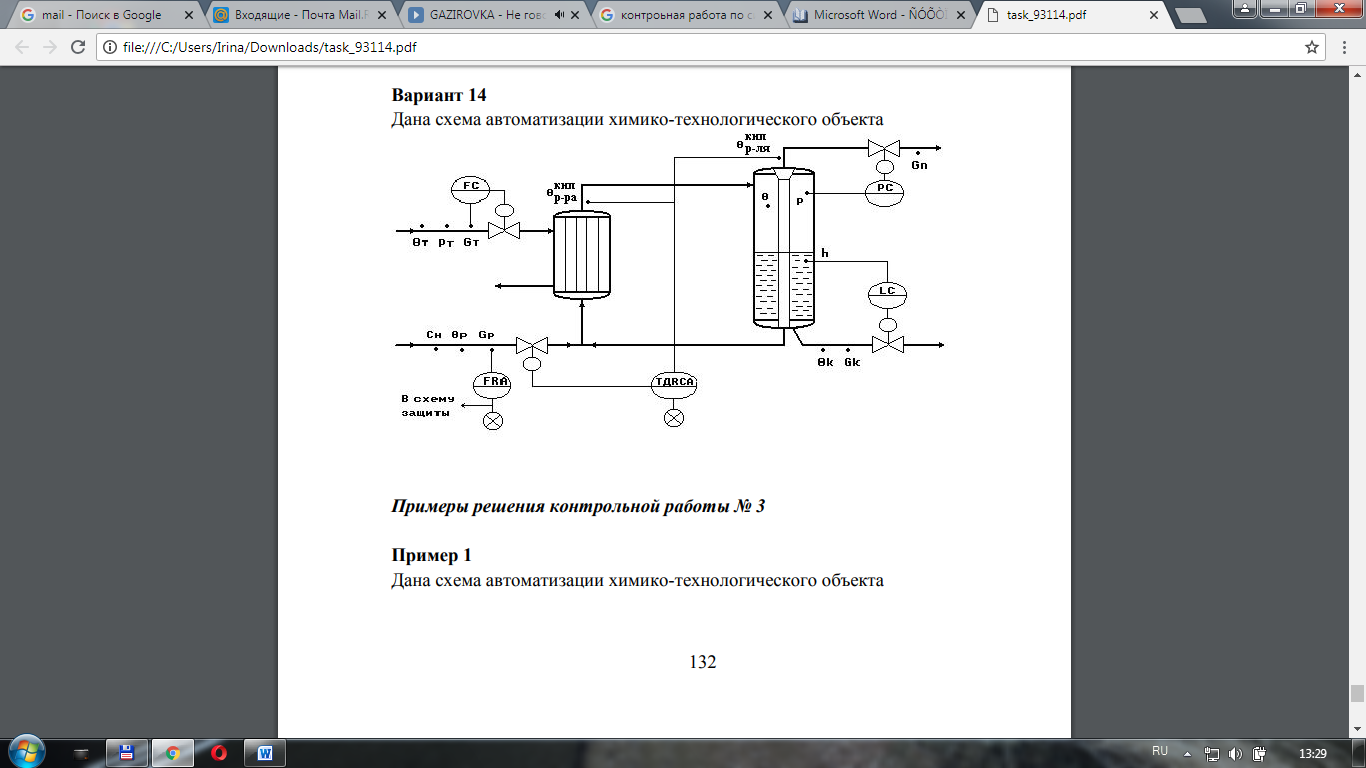 Пример выполнения заданияПример 1Дана схема автоматизации химико-технологического объекта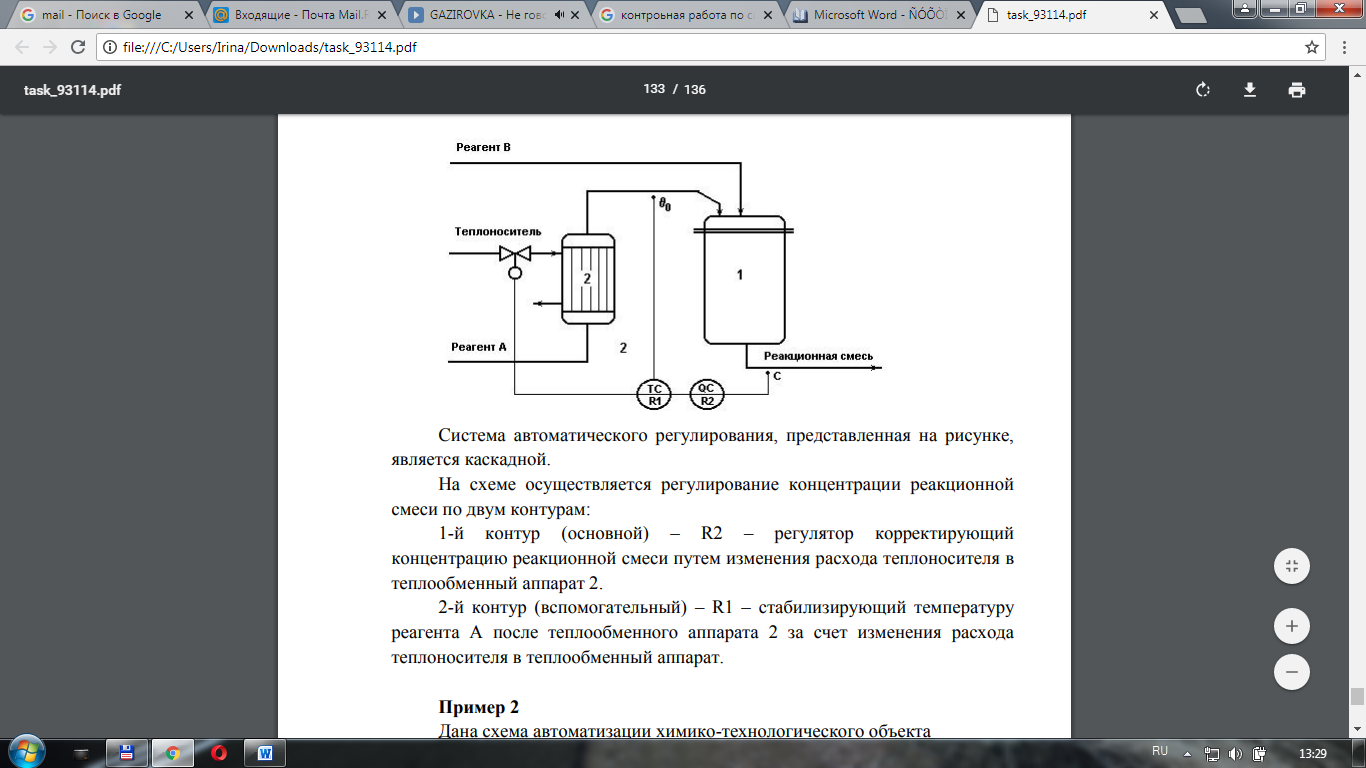 Система автоматического регулирования, представленная на рисунке является каскадной. На схеме осуществляется регулирование концентрации реакционной смеси по двум контурам:1-й контур (основной) – R2 – регулятор корректирующий концентрацию реакционной смеси путем изменения расхода теплоносителя в теплообменный аппарат 2.2-й контур (вспомогательный) – R1 – стабилизирующий температуру реагента А после теплообменного аппарата 2 за счет изменения расхода теплоносителя в теплообменный аппарат.Пример 2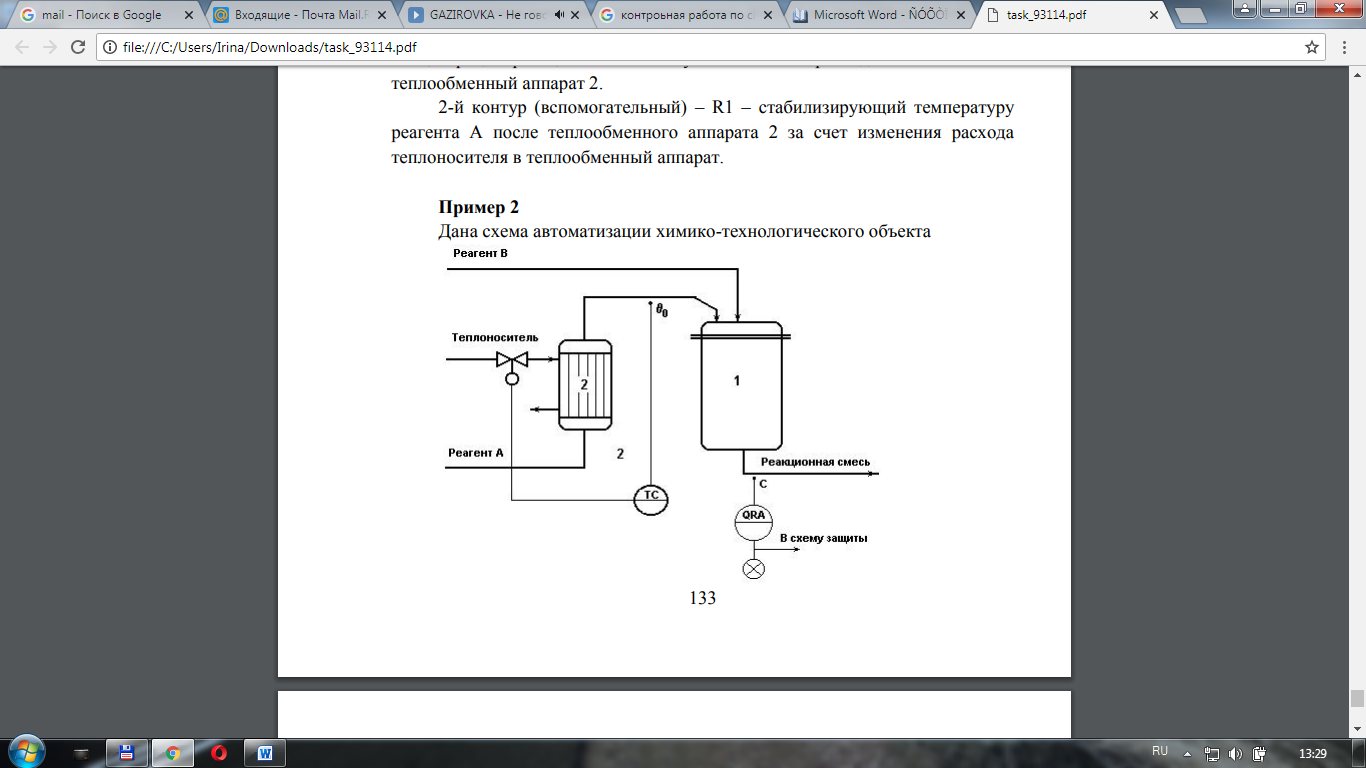 На схеме осуществляется регулирование температуры реагента А после теплообменного аппарата 2 (регулятор ТС) за счет изменения расхода теплоносителя в теплообменный аппарат.QRA – регулятор с сигнализацией, регистрирующий концентрацию реакционной смеси и отправляющий данные в схему защиты. 